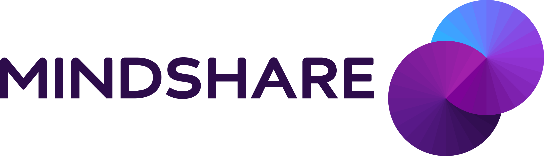 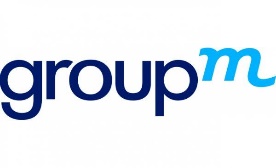 Online Média AsszisztensDigitális asszisztenst keres a Mindshare Médiaügynökség.Viszont ne tévesszen meg a pozíció megnevezése, mert mi csapaton belül inkább DigitHero-nak fogunk hívni.Hogy miért tekintünk majd rád szuperhősként?Mert kapcsolatot fogsz tartani a legnagyobb hazai kiadókkal és kreatív ügynökségekkel Végre megtudod, hogy mennyibe kerül majd egyetlen napon megjelenni az Indexen vagy a 444-en, hiszen a médiavásárlás is a te feladatod leszNem csak vásárolni fogod a megjelenéseket, hanem az elejétől végéig fogod menedzselni a kampányokat Médiatervezési alapfeladatokat is rád fogunk bízniImádjuk a számokat, ezért egy csomó riportot fogunk tőled kérni, de nem a száraz számok érdekelnek minket, hanem a sok hasznos összefüggés, amit képes leszel kiolvasni belőlükÁllandóan a Facebookon, Instán, Youtube-on lógsz? Most te leszel az, aki odavarázsolja ezekre a platformokra a szexi reklámokat, hogy idegesítsd az ismerőseidetTe vagy az ideális jelentkező, amennyiben:Felsőfokú tanulmányaidat nappali tagozaton folytatod, még legalább 1 évig Excelt és Power Point-ot magas szinten ismered és használodKiemelkedő kommunikációs készséggel és problémamegoldó képességgel bírszMunkádra jellemző a precizitásKépes vagy önállóan dolgozni, kíváncsian és alázattal állsz a munkáhozAngol nyelvtudásod szóban és írásban egyaránt magabiztosElőnynek számít:Médiaügynökségnél/ marketing területen szerzett munkatapasztalatAmire Tőlünk számíthatsz:Kis csapatokban, valóban együtt dolgozunk, és egymás ötleteire építünkRengeteget tanulhatsz a szakmáról, biztosítjuk a fejlődésedetOpen officeban dolgozunk, folyamatosan inspirálva egymástAz ügynökségi munka mellett is figyelünk Rád és a work-life balance-raKutyát sajnos nem hozhatsz az irodába, de végtelen a kutyakontent csapaton belül, imádjuk őketNem mellesleg király helyen, a MOM Parkban van az iroda, így ha ebédszünetben leeszed a felsőd, gyorsan ki tudsz ugrani egy másikért 😊Jelentkezz hozzánk!Önéletrajzodat, valamint fizetési igényedet a mindsharehr@mindshareworld.com emailcímre várjuk.